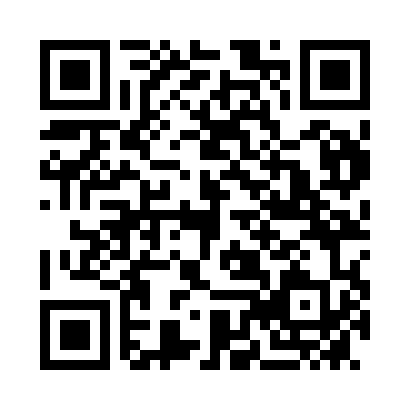 Prayer times for Langenwang, AustriaWed 1 May 2024 - Fri 31 May 2024High Latitude Method: Angle Based RulePrayer Calculation Method: Muslim World LeagueAsar Calculation Method: ShafiPrayer times provided by https://www.salahtimes.comDateDayFajrSunriseDhuhrAsrMaghribIsha1Wed3:325:4012:554:548:1010:092Thu3:305:3812:544:548:1110:113Fri3:275:3712:544:558:1310:134Sat3:255:3512:544:558:1410:165Sun3:225:3412:544:568:1510:186Mon3:205:3212:544:568:1710:207Tue3:175:3112:544:578:1810:238Wed3:145:2912:544:578:1910:259Thu3:125:2812:544:588:2110:2710Fri3:095:2612:544:588:2210:3011Sat3:075:2512:544:598:2310:3212Sun3:045:2412:544:598:2510:3413Mon3:025:2212:545:008:2610:3714Tue2:595:2112:545:008:2710:3915Wed2:565:2012:545:008:2910:4116Thu2:545:1912:545:018:3010:4417Fri2:515:1712:545:018:3110:4618Sat2:495:1612:545:028:3210:4819Sun2:465:1512:545:028:3410:5120Mon2:445:1412:545:038:3510:5321Tue2:425:1312:545:038:3610:5522Wed2:395:1212:545:048:3710:5823Thu2:375:1112:545:048:3811:0024Fri2:375:1012:545:058:3911:0225Sat2:375:0912:555:058:4011:0526Sun2:365:0812:555:058:4211:0527Mon2:365:0712:555:068:4311:0628Tue2:365:0712:555:068:4411:0629Wed2:355:0612:555:078:4511:0730Thu2:355:0512:555:078:4611:0731Fri2:355:0412:555:078:4711:08